Инструкция по подключению ноутбука с windows 10 к беспроводной сети RANEPA(802.1x)Выбрать в списке сетей RANEPA(802.1x) нажать подключиться.Для более стабильной и корректной работы сети, необходимо ставить галочку подключиться автоматически, а на все остальных сетях в зоне действия ее снимать.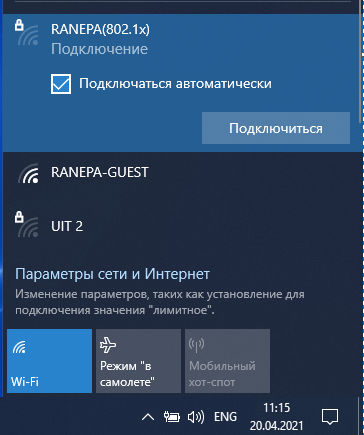 Ввести свой логин и пароль.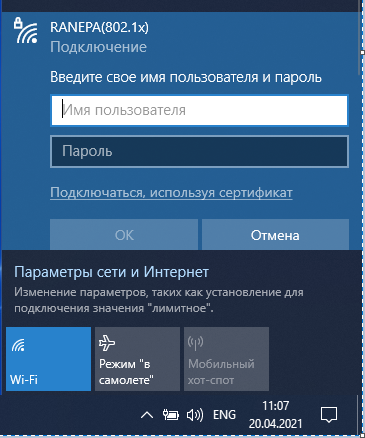 Нажать подключиться.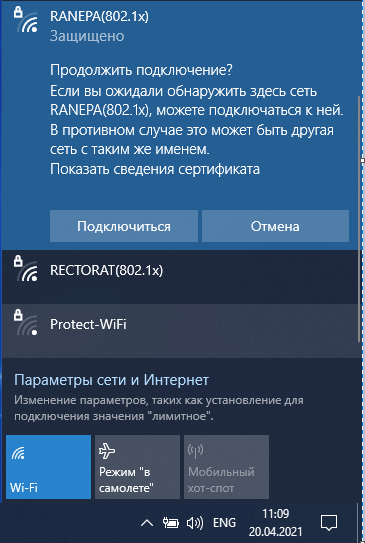 